HOME WORKING PACKS:Reception Classes                                                                Dear Parents/Carers,This week, in class, the children have been learning the following skills:To recognise and write numbers 0-9To count objectsTo recognise and write the following sounds: m, a, s, d, t, i, n, p, g, and oTo log on to JIT Paint to complete a piece of workTo throw and catch a ball.You can carry on with this work at home by trying some of the following activities. Remember to take some pictures and send them to us on Class Dojo/share on Hwb/Teams etc. If you do not have your child’s Login details for Hwb, please let me know. I can provide them for you.A guide to using Hwb can be found on the school website under the Curriculum TabThe website address is: https://crynallt-primary-school.j2bloggy.com/Websites to support reading:Read, Write, Inc lessons are played daily at 9.30am on the YouTube Channel: https://www.youtube.com/channel/UCo7fbLgY2oA_cFCIg9GdxtQ Please contact your child’s teacher if you would like to know what set your child is in. Websites to support Maths:TopmarksWebsites to support Wellbeing:Crynallt page - News- mindful monster activity.ONLINE LESSONS FROM THE TEACHER:This week your child’s teacher Miss Morgan/ Mrs George has produced 3 Flipgrids on Welsh, reading a story and learning flashcards.They have also produced an Explain Everything Lesson which will help your child to learn how to form numbers and support with counting.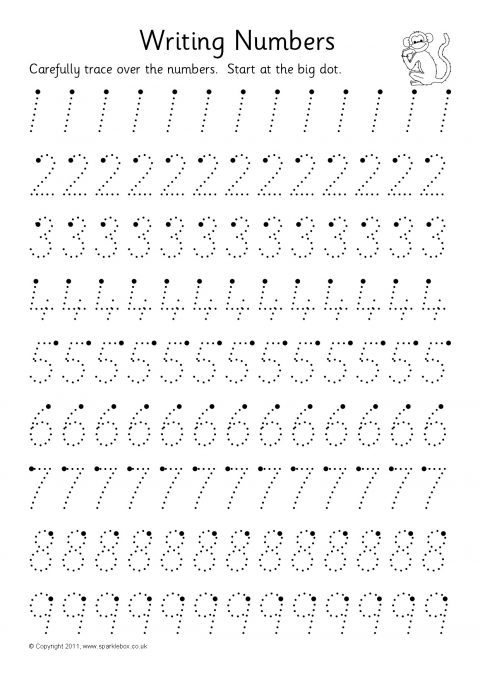 Log onto Hwb and go into JIT 5. Using the drawing tool, paint a picture of some minibeasts in the park.Make a minibeast out of Playdough or junk. Give your minbeast a name!Take a picture to send to me- I would love to see it.Using the flash cards to create words. Challenge: Write a sentence/paragraph using the words you have created. Look at the Flipgrids your teacher sends you. You can even make a Flipgrid of your own to send back!Build a tower:How many cubes/blocks/straws have you used?Around the House:Play a board game with a grown up! Make a sandwich will a grown up! Choose your favourite filling!Practice your catching and throwing skills!masdtinpgo